ARCOLA BAR - EQUAL OPPORTUNITIES MONITORING FORMArcola Bar is an Equal Opportunities employer and is committed to treating all job applications on their merits. The information provided here will not be used in considering your application but will be collected centrally to check that Arcola Bar is treating all applicants on the basis of their ability to carry out the duties of the post irrespective of gender, race, disability or age. Please tick the boxes below. The information will be separated from the application form and will not be given to the selection panel.TITLE OF POST: 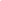 GENDER                                                                                                  Tick the appropriate box to indicate your gender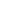 ⁭ Female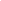 ⁭ Male			⁭ Non-binary		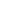 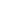 ⁭ Prefer not to say	ETHNIC ORIGIN WHICH OF THESE OPTIONS BEST DESCRIBES YOUR SEXUAL ORIENTATION? 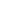 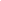 Bisexual						Heterosexual / Straight			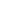 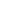 Gay Man						Prefer not to say		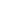 Gay woman/Lesbian							DISABILITYDo you regard yourself as in any way disabled? 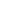 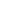 ⁭Yes	Prefer not to say 		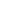 ⁭ NoOther/Comment________________________________________________________________________________WHAT IS YOUR CURRENT AGE? 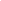 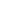 16 –19						40 – 49			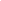 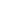 20 – 29						50 – 59		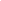 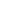 30 – 39						60 – 64		ADVERTISINGWhere did you first learn about this vacancy? Thank you for the completing the form	I WOULD DESCRIBE MY  ETHNIC ORIGIN AS:I WOULD DESCRIBE MY  ETHNIC ORIGIN AS:Please tick one boxPlease tick one boxWhiteBritishWhiteIrishWhiteAny other white background *MixedWhite and Black CaribbeanMixedWhite and Black AfricanMixedWhite and AsianMixedAny other mixed background *Asian or Asian BritishIndianAsian or Asian BritishPakistaniAsian or Asian BritishBangladeshiAsian or Asian BritishAny other Asian background *Black or Black BritishCaribbeanBlack or Black BritishAfricanBlack or Black BritishAny other  Black background *Chinese Chinese*Other ethnic group (OE)Please state:Please state:Prefer not to say